демоверсия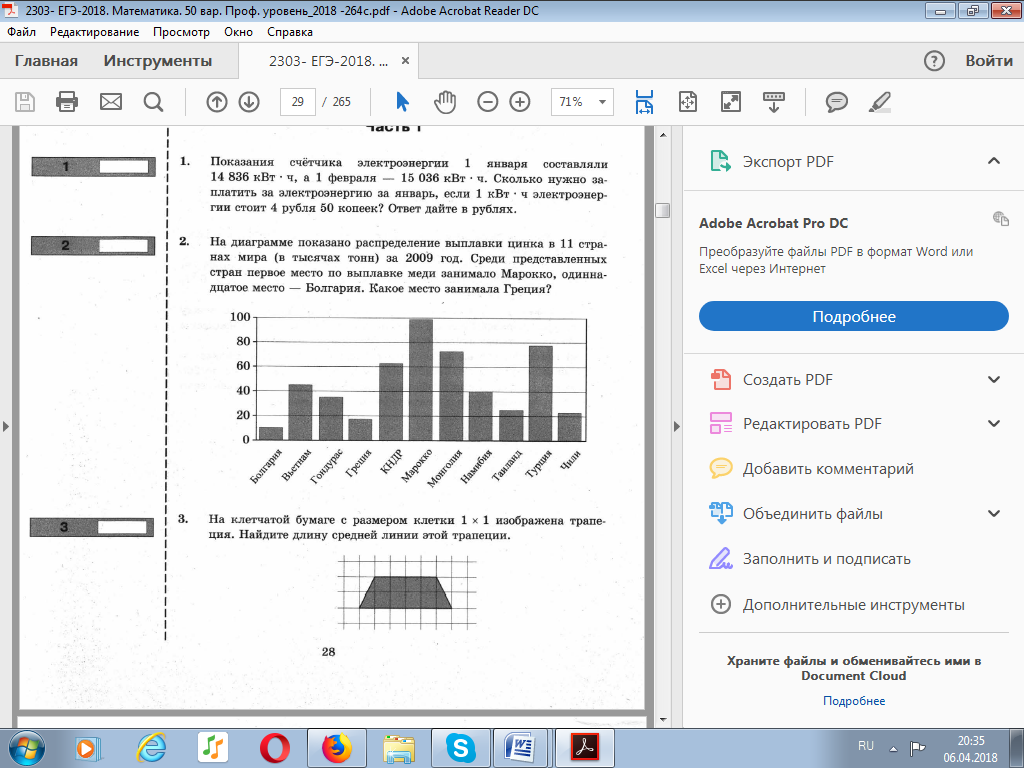 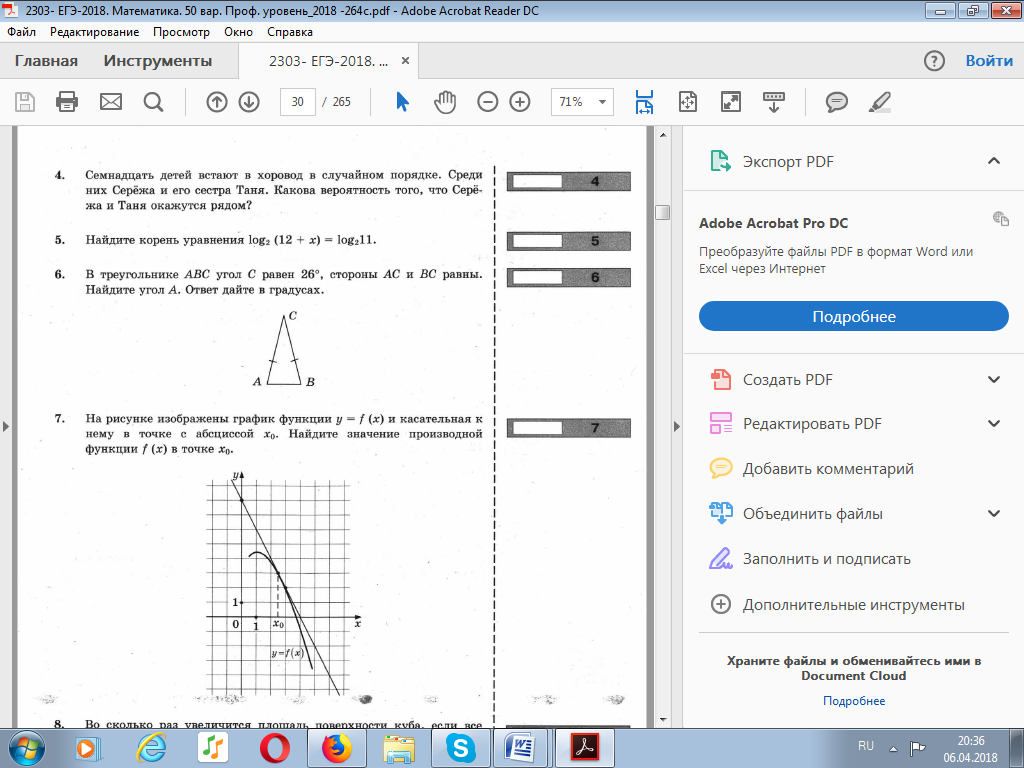 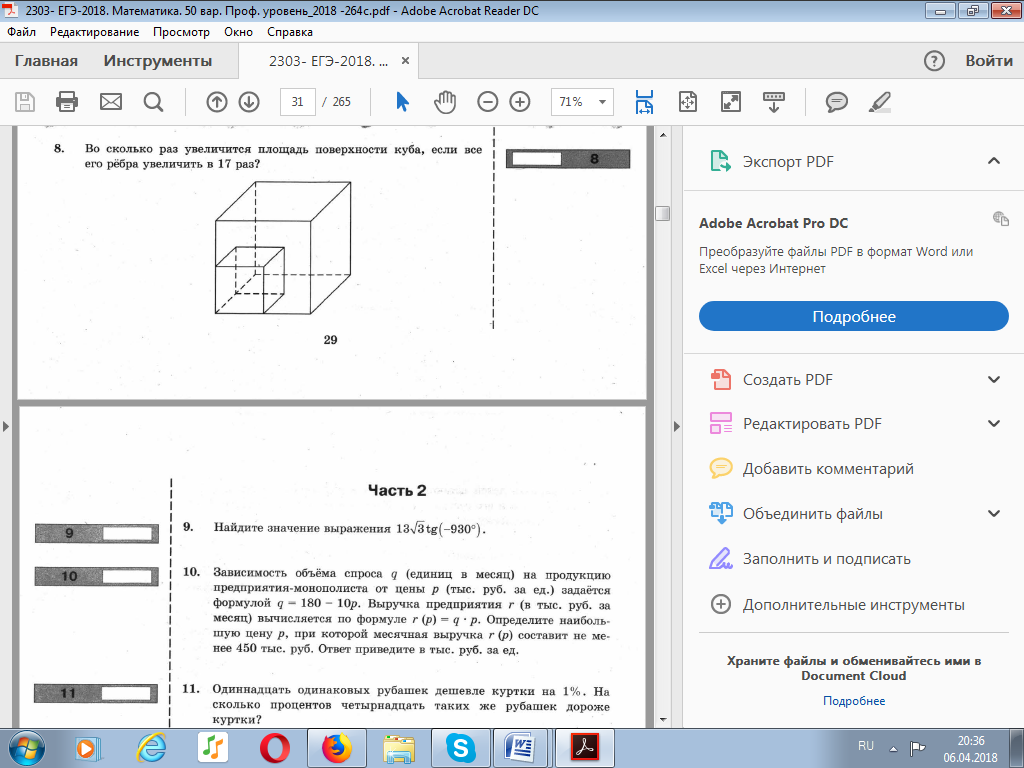 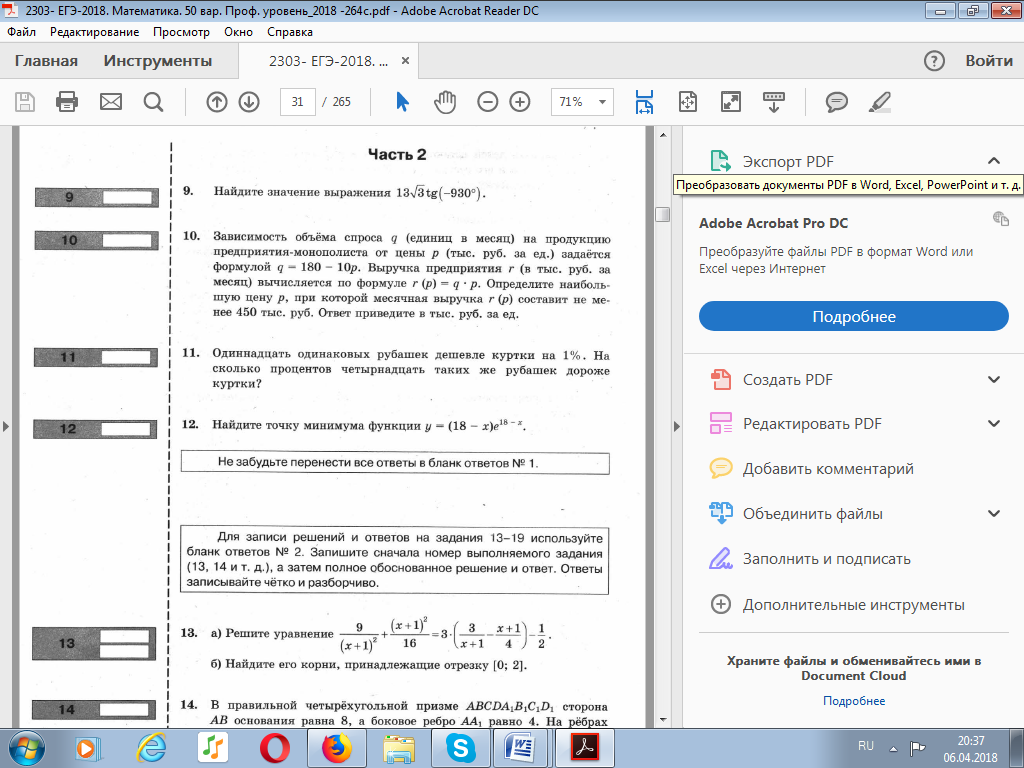 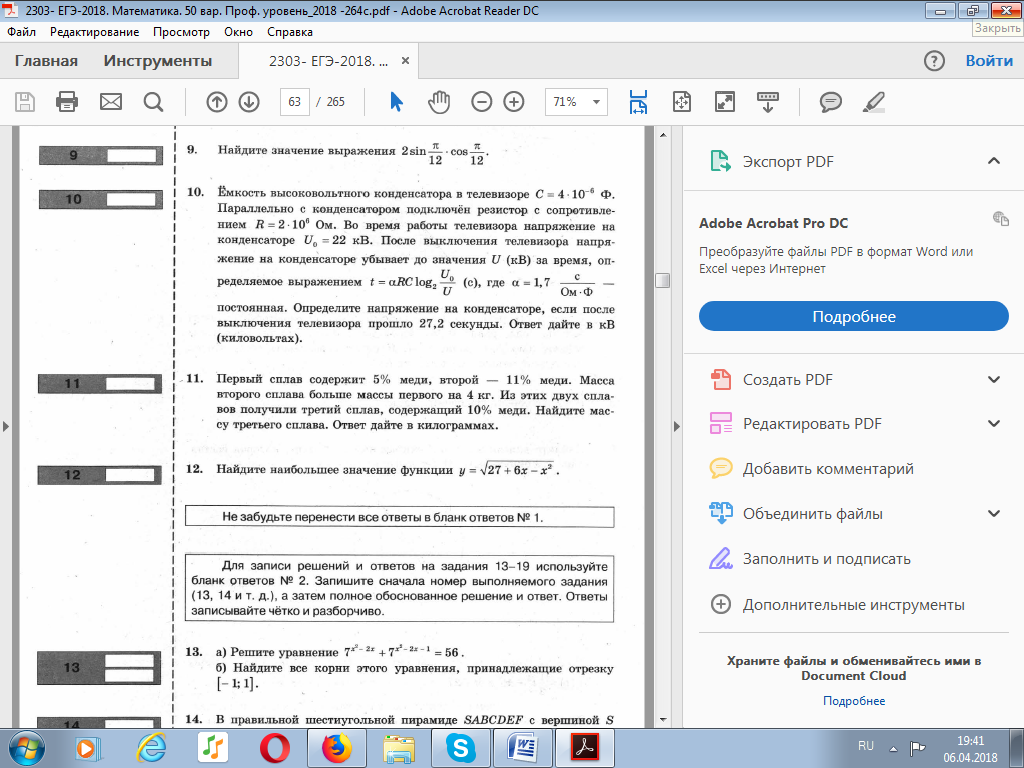 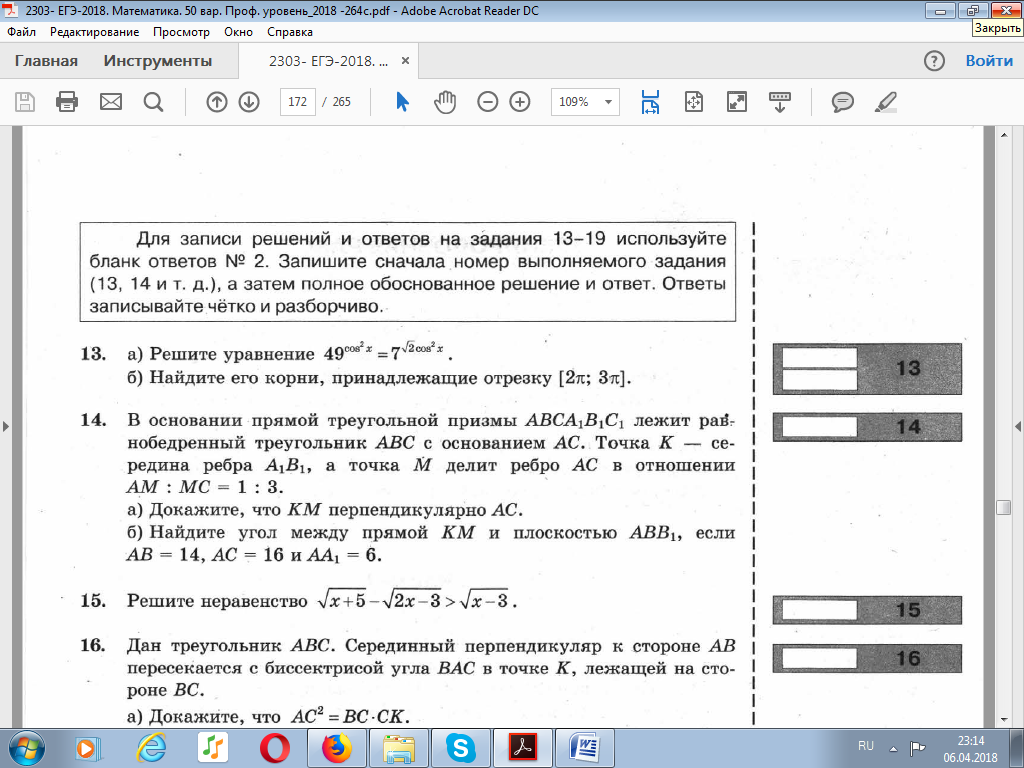 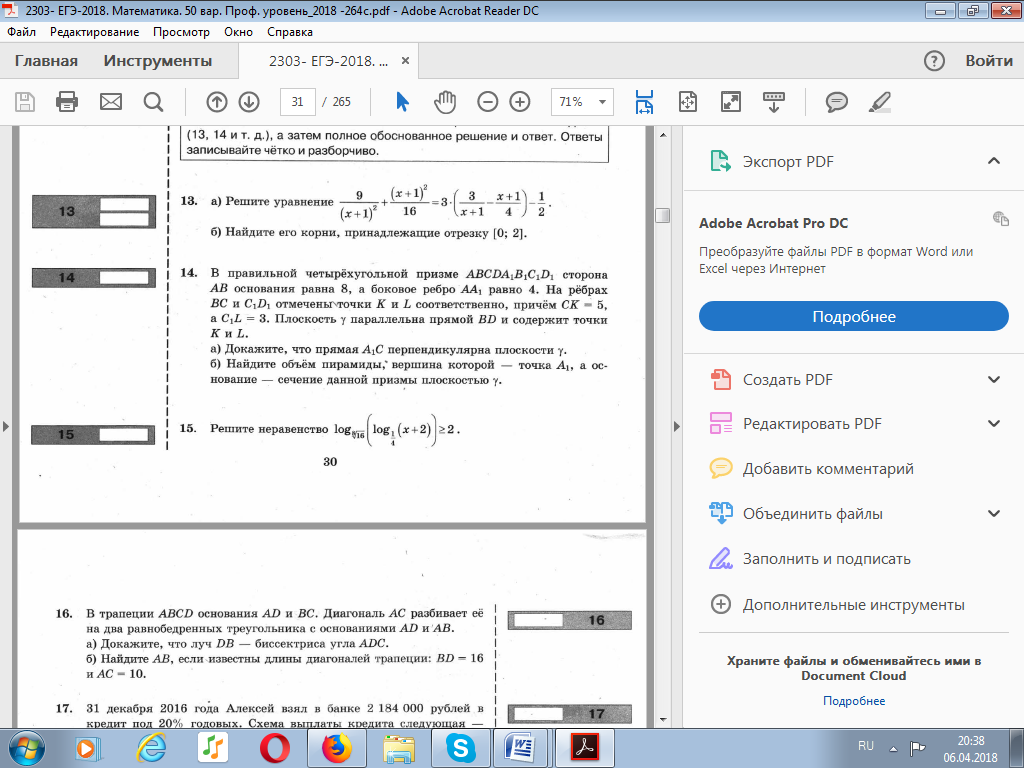 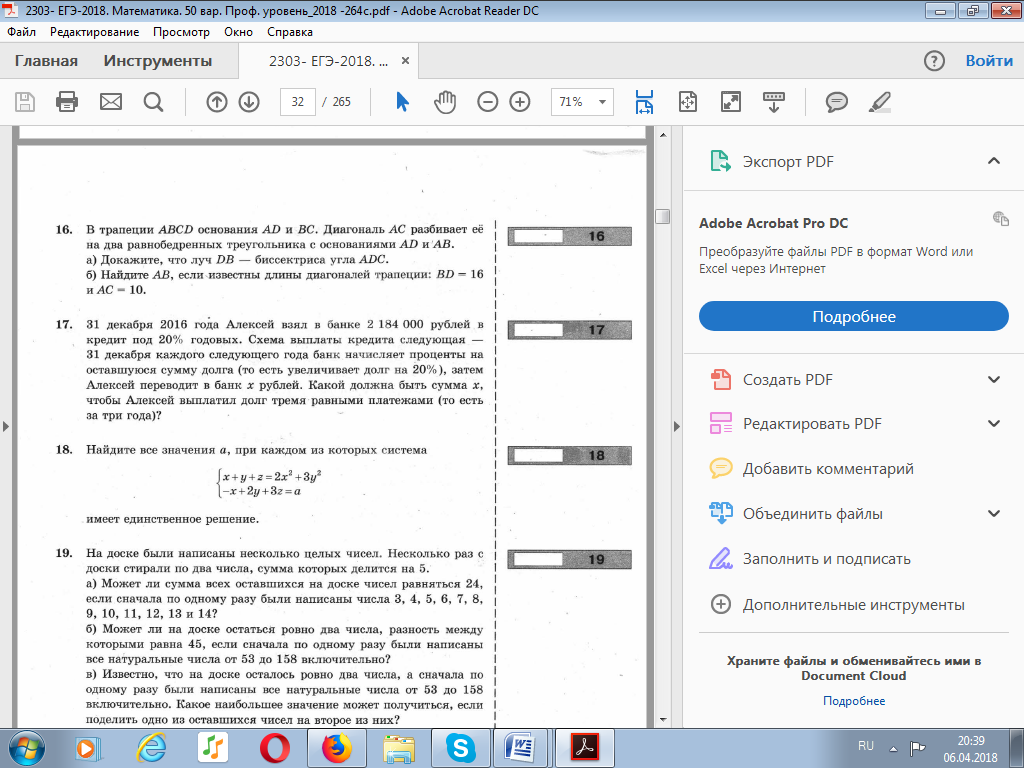 